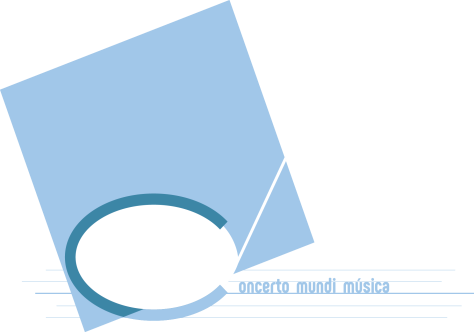 INSCRIPCION ALUMN@S 1º INFANTILNº SOCI@  AMPA  :          						CURSO ESCOLAR:Nombre   ___________________________  Apellidos __________________________________________________Fecha  Nac:.  __________________   Letra curso _____ Teléfonos de contacto: Madre: ______________________Padre:_____________________Otros:________________     Dirección __________________________________________________________________C.P. _______________    Email ________________________________________________________________________________________Nombre Madre / Padre  __________________________________________________________________________Datos bancarios :IBANENTIDADOFICINAD.C.Nº CUENTATITULAR:                                                                                                             D.N.I.TITULAR:                                                                                                             D.N.I.TITULAR:                                                                                                             D.N.I.TITULAR:                                                                                                             D.N.I.TITULAR:                                                                                                             D.N.I.OPCIÓN 1:      ESTIMULACION MUSICAL -1     (un día/semana)OPCIÓN 2:      LUDOEMOCIONES (dos días/semana)OPCION/ES  ELEGIDA/S:  ______________________________________________________________TARDE:    DE 16 A 17  HORAS